Б О Й О Р О Ҡ                                            РАСПОРЯЖЕНИЕ17 сентябрь 2021 й.   	              № 34/2                         17 сентября 2021 г.Об утверждении состава  Межведомственной комиссией по проведению осмотров зданий, сооружений на предмет их технического состояния и надлежащего технического обслуживания на территории сельского поселения Зириклинский сельсовет муниципального района Шаранский район Республики Башкортостан В соответствии с постановлением администрации сельского поселения Зириклинский сельсовет муниципального района Шаранский район Республики Башкортостан от «17»сентября 2021 года № 35-1«Об утверждении порядка проведения осмотра зданий, сооружений на предмет их технического состояния и надлежащего технического обслуживания в соответствии с требованиями технических регламентов и выдачи рекомендаций о мерах по устранению выявленных нарушений на территории сельского поселения Зириклинский сельсовет муниципального района Шаранский район Республики Башкортостан», в целях проведения осмотров зданий и сооружений и выдачи рекомендаций по обеспечению их безопасной эксплуатации:Утвердить следующий состав Межведомственной комиссией по проведению осмотров зданий, сооружений на предмет их технического состояния и надлежащего технического обслуживания на территории сельского поселения Зириклинский сельсовет муниципального района Шаранский район Республики Башкортостан (далее – Комиссия):Настоящее распоряжение вступает в силу со дня его подписания.Контроль исполнения настоящего распоряжение оставляю за собой.Глава сельского поселения                                                          Р.С.ИгдеевБАШКОРТОСТАН РЕСПУБЛИКАҺЫШАРАН РАЙОНЫМУНИЦИПАЛЬ РАЙОНЫНЫҢЕРЕКЛЕ АУЫЛ СОВЕТЫАУЫЛ БИЛӘМӘҺЕ ХАКИМИӘТЕ БАШЛЫГЫ452641, Шаран районы, Ерекле ауылы, Дуслык урамы, 2Тел.(34769) 2-54-46, факс (34769) 2-54-45E-mail:zirikss@yandex.ru, http://zirikly.sharan-sovet.ruИНН 0251000711, ОГРН 1020200612948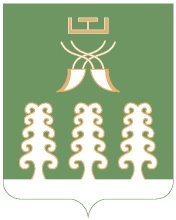             ГЛАВА СЕЛЬСКОГО ПОСЕЛЕНИЯ ЗИРИКЛИНСКИЙ СЕЛЬСОВЕТМУНИЦИПАЛЬНОГО РАЙОНАШАРАНСКИЙ РАЙОН РЕСПУБЛИКИ БАШКОРТОСТАН      452641, Шаранский район, с.Зириклы, ул.Дружбы, 2Тел.(34769) 2-54-46, факс (34769) 2-54-45E-mail:zirikss@yandex.ru, http://zirikly.sharan-sovet.ruИНН 0251000711, ОГРН 1020200612948Игдеев Р.С.- глава сельского поселения Зириклинский сельсовет муниципального района Шаранский район Республики Башкортостан, председатель Комиссии;Габдрахимова З.М.- управляющий делами администрации сельского поселения Зириклинский сельсовет муниципального района Шаранский район Республики Башкортостан, секретарь Комиссии;Члены Комиссии:Члены Комиссии:Муфтахова Л.И.- начальник отдела жизнеобеспечения администрации муниципального района Шаранский район Республики Башкортостан (по согласованию);  Кривошеева О.И.- начальник отдела строительства и архитектуры – главный архитектор администрации муниципального района Шаранский район Республики Башкортостан (по согласованию);Газизова Р.М.- специалист филиала ФБУЗ «Центр гигиены и эпидемиологии» в Туймазинском, Белебеевском Бакалинском, Чекмагушевском и Шаранском районах г.Туймазы,Белебей (по согласованию)  